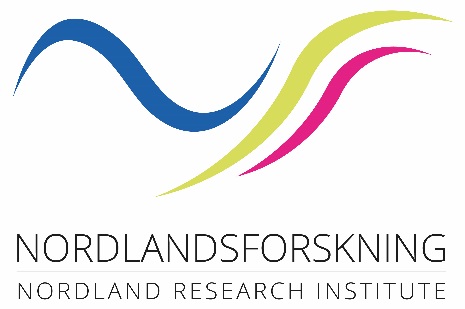 Curriculum VitaeNøkkelkvalifikasjonerJeg er utdannet sosiolog med doktorgrad fra Universitetet i Bergen. Jeg har i en årrekke forsket på migrasjon, likestilling og diskriminering, og den senere tiden utvidet mitt kompetanseområdet med forskningsarbeid knyttet til aldring og omsorg. Jeg har omfattende erfaring som prosjektleder og er kjent for å organisere arbeidet effektivt, systematisk og levere arbeider av høy akademisk kvalitet. Jeg er dessuten en engasjert og erfaren formidler, med svært omfattende erfaring som foredragsholder og skribent. Jeg har dessuten gode pedagogiske evner og engasjerer meg i metodisk og pedagogisk utviklingsarbeid.Utdanning / formal training 2008-2012	Doktorgrad i sosiologi ved Universitetet i Bergen2008	Arktisk Frilfuftsliv ved Øytun (nå Alta) Folkehøgskole2005-2007	Mastergrad i sosiologi ved Universitetet i Oslo2001-2005	Bachelorgrad i sosiologi ved Universitetet i Bergen1998-2001	Musikk, dans, drama ved Lundehaugen videregående skoleArbeidserfaring2017–	 	Seniorforsker ved Nordlandsforskning (Bodø)2011–2017	Seniorrådgiver ved KUN (Steigen)2013–2014	Seniorrådgiver ved Barne-, ungdoms- og familiedirektoratet (Oslo)2012–2013	Politisk rådgiver for SVs Stortingsgruppe (Oslo)2008-2012	Ph.d.-kandidat ved Universitetet i Bergen (Bergen)2007-2007 	Vitenskapelig assistent ved Senter for kvinne- og kjønnsforskning, UiO (Oslo)2007-2007	Vitenskapelig assistent ved Culcom, UiO (Oslo)1997-2006	Diverse deltidsstillinger ved siden av skole og studierPermisjoner2017 Foreldrepermisjon januar-august (6 måneder)2020 Foreldrepermisjon mars-august (5 måneder)2021 Foreldrepermisjon februar (1 måned)Vitenskapelig virksomhet / Scientific workforskningsprosjekter / PROJECTSPågående prosjekterREMIMO (2021-2025)Finansiering: Norges forskningsråd, VAM.Rolle: ForskerAktiv og meningsfylt hverdag - Mot en modell for ivaretakelse av sosiale omsorgsbehov i norske kommuner (2019-2022).Finansiering: Regionalt forskningsfond Nord-NorgeRolle: ProsjektlederSEQUAL: Social-ecological relations and gender equality: Dynamics and processes for transformational change across (2019-2022) scales.Finansiering: GenderNet (EU).Rolle: Forsker (svært sentral rolle i søknadsutviklingen)Tidligere prosjekterLevekår blant skeive (2018-2020) Finansiering: Barne-, ungdoms- og familiedirektoratetRolle: Arbeidspakkeleder/fungerende prosjektlederLevekår blant skeive med innvandrerbakgrunn (2017-2018)Finansiering: Barne-, ungdoms- og familiedirektoratetRolle: ProsjektlederAgeing at home: Innovation in home-based elderly care in rural parts of Northern Norway (2016-2019)Finansiering: Regionalt forskningsfond Nord-NorgeRolle: ForskerKunnskapsgjennomgang familieinnvandring og integrering (2018)Finansiering: Justis- og beredskapsdepartementet Rolle: ProsjektlederKunnskapsstatus som grunnlag for Regjeringens strategi for hatefulle ytringer (2016)Finansiering: Barne-, ungdoms- og familiedirektoratetRolle: ArbeidspakkelederUtviklingsprosjekt om utlendingsrett for krisesentrene (2015-2016)Finansiering: Justis- og beredskapsdepartementet.Rolle: ProsjektlederKompetanseheving om kjønn og seksuell orientering (2015-2016)Finansiering: Oppdrag for Nordland fylkeskommune som en del av fylkeskommunens selvmordsforebyggende planRolle: ProsjektlederErfaringer med digitale krenkelser (2015-2016)Finansiering: Norwegian Financial Mechanism (EØS-midlene)Rolle: ProsjektlederSkeiv på bygda (2014)Finansiering: Barne-, ungdoms- og familiedirektoratetRolle: ProsjektlederGendered citizenship in multicultural Europe: The Impact of the contemporary women’s movement (FEMCIT) (2008-2013)	Finansiering: EUs rammeprogramRolle: Ph.d-kandidatPublikasjoner / PublicationsAvhandlinger (ph.d. og master)Eggebø, Helga (2013) The Regulation of Marriage Migration to Norway. Dissertation for the degree of philosophiae doctor, University of Bergen.Eggebø, Helga (2007) Offeromgrepet – til last eller gagn?  Undersøking av offeromgrepet med utgangspunkt i institusjonell etnografi. Masteroppgave. Institutt for sosiolog og samfunnsgeografi, Universitetet i Oslo.Artikler i referee-baserte tidsskriftStubberud, Elisabeth, Helga Eggebø og Norman Anderssen (2021) «Skeive liv: Felles fortellinger på tvers av forskjeller», under publisering i Lambda Nordica.Schönfelder, Walter, Helga Eggebø og Mai Camilla Munkejord (2020) «Social care for older people – a blind spot in the Norwegian care system», Social Work in Health Care. Doi: 10.1080/00981389.2020.1847747Eggebø, Helga og Anne Staver (2020) "Mer midlertidighet. Innvandringspolitikken etter asylforliket", Nytt norsk tidsskrift. 37(2):125-136. doi: 10.18261/issn.1504-3053-2020-02-04Eggebø, Helga, Henrik Karlstrøm og Elisabeth Stubberud (2020) "Diskriminering og sosial ekskludering av skeive med innvandrerbakgrunn", Tidsskrift for kjønnsforskning 44(2): 132-151. doi: 10.18261/issn.1891-1781-2020-02-04Eggebø, Helga (2020) "Kollektiv kvalitativ analyse", Norsk sosiologisk tidsskrift 4(2): 106-122. doi: https://doi.org/10.18261/issn.2535-2512-2020-02-03Eggebø, Helga and Jan-Paul Brekke (2019) "Family migration and integration – The need for a new research agenda", Nordic Journal of Migration Research 4(4). doi: 10.2478/njmr-2019-00030Eggebø, Helga, Mai Camilla Munkejord and Walter Schönfelder (2019) "Land, History and People: Older people’s Stories about Meaningful Activities and Social Relations in Later Life", Journal of Population Ageing. doi: 10.1007/s12062-019-09253-7 Munkejord, Mai Camillla, Walter Scönfelder og Helga Eggebø (2018) Sosial omsorg − fra blind flekk til sentralt innsatsområde i hjemmebasert eldreomsorg? Tidsskrift for omsorgsforskning 4 (3): 297-305 DOI: 10.18261/ISSN.2387-5984-2018-03-12Munkejord, Mai Camilla, Helga Eggebø og Walter Schönfelder (2018) "Hjemme best? En tematisk analyse av eldres fortellinger om omsorg og trygghet i eget hjem Home sweet home?", Tidsskrift for Omsorgsforskning 4(1): 6-16. doi: https://doi.org/10.18261/issn.2387-5984-2018-01-03Eggebø, Helga (2013) “A real marriage?: Applying for marriage migration to Norway”. Journal of Ethnic and Migration Studies 39 (5): 773-789.Eggebø, Helga (2013) “’With a heavy heart’. Ethics, emotions and rationality in immigration administration”. Sociology. 47 (2) 301-317.Eggebø, Helga (2010) “The Problem of Dependency: Immigration, Gender and the Welfare state.” Social Politics 17(3): 295-322.Artikler i bok utgitt på forlagEggebø, Helga og Elisabeth Stubberud (under fagfellevurdering) «Forteljingar om å vera skeiv innvandrar og skeiv på bygda i Noreg på 2010-talet» i T. Hellesund, D. Hustand, R. Jordåen og M. G. Munch-Møller (red.) Skeive lokalhistorier – en bok om sted, identitet og overskridelser, Nasjonalbiblioteket.Eggebø, Helga og Anne Staver (under trykking, publiseres høst 2021) "Follow the money: Income requirements in Norwegian Immigration Regulations" i T. de Lange, A. Schrauwen, og W. Maas (red.) Money Matters in Migration, Cambridge: Cambridge University Press.Stubberud, Elisabeth og Helga Eggebø (2020) "Voldsutsatthet blant skeive med innvandrerbakgrunn" i A. Bredal, H. Eggebø, og A. Eriksen (red.) Vold i nære relasjoner i et mangfoldig Norge, Oslo: Cappelen Damm Akademisk, side 107-125. Lisens: CC BY-NC-ND 4.0Bredal, Anja, Helga Eggebø og Astrid Eriksen (2020) "Mangfoldsperspektiver i forskning på vold i nære relasjoner" i A. Bredal, H. Eggebø, og A. Eriksen (red.) Vold i nære relasjoner i et mangfoldig Norge, Oslo: Cappelen Damm Akademisk, side 9-30. Lisens: CC BY-NC-ND 4.0Munkejord, Mai Camilla, Walter Schönfelder and Helga Eggebø (2019) "Voices from the North: Stories About Active Ageing, Everyday Life and Home-Based Care Among Older People in Northern Norway" i P. Naskali, J. R. Harbison, og S. Begum (red.) New Challenges to Ageing in the Rural North: A Critical Interdisciplinary Perspective, Cham: Springer International Publishing, side 193-206. doi: 10.1007/978-3-030-20603-1_12Artikler i fagtidsskrift uten refereeEggebø Helga (2011) «Politisk korrekt forsking? Eit skråblikk», i Sosiolognytt 2/2011: 34-35.Eggebø, Helga (2007) Offeromgrepet – til last eller gagn? Impuls Tidsskrift for psykologi 3/2007: 14-19.Eggebø, Helga (2009) ‘Familieinnvandring, avhengigheit og autonomi,’ Tidsskrift for kjønnsforskning, 4/2009): 337-343.ForskningsrapporterAnderssen, Norman, Helga Eggebø, Elisabeth Stubberud og Øystein Holmelid (2021) Seksuell orientering, kjønnsmangfold og levekår. Resultater fra spørreundersøkelsen 2020. Universitetet i Bergen: Bergen.Langeland, Fredrik, Helga Eggebø, Norman Anderssen og Elisabeth Stubberud (2021) Interkjønn og variasjon i kroppslig kjønnsutvikling. Refleksjoner om identitet, politikk og helsetilbud. NF-rapport 5/2021. Bodø: Eggebø, Helga, Elisabeth Stubberud og Norman Anderssen (2019) Skeive livsløp. En kvalitativ studie av levekår og sammensatte identiteter blant lhbtis-personer i Norge. Bodø: Nordlandsforskning.Eggebø, Helga, Elisabeth Stubberud og Henrik Karlstrøm (2018) Levekår blant skeive med innvandrerbakgrunn i Norge. Bodø: Nordlandsforskning. Rapport rapport nr 9/18.Eggebø, Helga og Jan-Paul Brekke (2018) Family migration and integration: A literature review. Rapport 4/2018, Nordlandsforskning.Munkejord, Mai Camilla, Helga Eggebø og Walter Schönfelder (2017) Hvordan ivaretas den sosiale omsorgen? En studie av brukeres, pårørendes og ansattes erfaringer med hjemmebasert eldreomsorg. Bergen: Uni Research.Eggebø, Helga, og Elisabeth Stubberud (2016) Hatefulle ytringer. Delrapport 2: Forskning på hat og diskriminering, rapport 2016: 15, Institutt for samfunnsforskning. Marte Taylor Bye, Helga Eggebø og Gunhild Thunem (2016) Familie- og sikkerhetsarbeid ved botilbudene for utsatte for tvangsekteskap, KUN-rapport 2016: 3. Steigen, Forlaget Nora. Eggebø, Helga, Lindis Sloan og Mari Helenedatter Aarbakke (2016) Erfaringer med digitale krenkelser i Norge KUN-rapport 2016:1, Steigen: Forlaget Nora.Eggebø, Helga, Maria Almli og Marte Taylor Bye (2015) Skeiv på bygda. KUN-rapport 2015:2, Steigen: Forlaget Nora.Eggebø, Helga, Beatrice Halsaa, Hege Skjeie og Cecilie Thun (2007) Organisasjonslandskapet i eit kjønnsperspektiv, 1990-2007. Elektronisk rapport: https://arkiv.norceresearch.no/wpms.computing.uni.no/femcit/wp-content/uploads/sites/16/2015/11/WP4_WorkingpaperNo1.pdfBokmeldinger i vitenskapelige tidsskriftEggebø, Helga (2014) Bokmelding. Gender i forsvaret. Sosiologisk tidsskrift.  Eggebø, Helga (2011) ‘Book review: Gender and Migration: Feminist interventions’. Journal of Gender Studies 20 (4): 397-410.KronikkerEggebø, Helga, «På jobb kan eg gå åleine på do», Forskerforum 14. april 2021.Eggebø, Helga og Anne Staver «Heving av botidskravet for permanent opphold truer rettsstaten», Morgenbladet.no 10. februar 2021.Eggebø, Helga «Fire trinn for å analysere kvalitative data. Slik fekk dei oversikt», Forskerforum 20. november 2020. Eggebø, Helga og Anne Staver «Stadig mer midlertidighet», Klassekampen 5. oktober 2020.Eggebø, Helga «Likestilling påverkar klimautsleppa», Kilden kjønnsforskning 17. september 2020.Eggebø, Helga «Kollektive arbeidsmetodar», Forskerforum 3. juni 2020.Eggebø, Helga «Meir ros i akademia», Forskerforum 3. februar 2020.Eggebø, Helga «Revisjonssmerter», Forskerforum, nr. 9, 2019.Eggebø, Helga «Skrivetid saman», Forskerforum, nr. 8, 2019.Eggebø, Helga, Mai Camilla Munkejord og Walter Schönfelder «Omsorg og nypoteter», Klassekampen 27. juni 2019.Eggebø, Helga «Du kan aldri vera trygg – ny politikk for tilbakekall av flyktningstatus», Nordnorsk debatt, 21. juni 2019.Eggebø, Helga 2019 «Minna om moltemyra», Harvest Magazine 17. juni 2019.Eggebø, Helga og Stubberud «Når vi sier rasisme og homofobi, hvorfor hører du bare homofobi?», Nordnorsk debatt 5. juni 2019.Eggebø, Helga 2019 «Ropstad sit igjen med heile pengesekken» Dagbladet, 25. januar 2019.Eggebø, Helga, Elisabeth Stubberud og Henrik Karlstrøm «Disse personene utsettes for dobbel diskriminering», Dagbladet 5. desember 2018. Eggebø, Helga og Jan-Paul Brekke Flukt, splittelse, konsekvenser. Vi har gjennomgått internasjonal og norsk forskning på familieinnvandring. Dette er hva vi fant. Aftenposten, 11. juli 2018.Munkejord, Mai Camilla; Eggebø, Helga; Schönfelder, Walter. «Hjemme best? For hvem? Bergens Tidende», 30. april 2018.Eggebø, Helga «Det store sviket mot innvandrerkvinnene» Bergens Tidene 16. august 2017. Eggebø, Helga «Uten vilje til likestilling», Klassekampen 4. september 2017. Eggebø, Helga 2017 «Handlingsplan uten handling», Bergens Tidene 21. juli 2017.Eggebø, Helga, Mai Camilla Munkejord og Walter Schönfelder «Kor blei det av den sosiale omsorga?» Altaposten, 29. desember 2017.Eggebø, Helga, Mai Camilla Munkejord og Walter Schönfelder «Kor ble det av sosial omsorg», Kommunal rapport, 30. november 2017.Teigen, Mari og Helga Eggebø «I politikken har klima samme vikeplikt som likestilling», KILDEN kjønnsforskning, 21. desember 2017.Teigen, Mari og Helga Eggebø «Vikeplikten», KLIMA - Et magasin om klimaforskning fra CICERO, 20. desember 2017.Stubberud, Elisabeth og Helga Eggebø «Farlig hatprat Avisa Nordland» 23. desember 2016. Eggebø, Helga «Misforstått om Likestillings- og diskrimineringsombudets rolle» Dagbladet 1. november 2016. Eggebø, Helga «Listhaug legg lista», VG 25. januar 2016 Eggebø, Helga «Menn trakasseres også seksuelt», Dagbladet 23. mai 2016. Eggebø, Helga «En saga om troll og heltinner» Nettavisen.no, 6. januar 2016. Eggebø, Helga «Rull inn puppen», Kilden Kjønnforskning, 5. august 2016.Eggebø, Helga «Eit homoeventyr?», 6. september 2016.Eggebø, Helga «Vald og likestilling» Kvinneguiden.no, 24. november 2015.Eggebø, Helga «Mitt nye land» Avisa Nordland 5. november 2015. Eggebø, Helga «Hamsterhjulet» Dagbladet 19. oktober 2015. Eggebø, Helga og Åse Refsnes «Kom til distriktene!» Avisa Nordland 7. oktober 2015. Eggebø, Helga «Skeiv i Salten» Avisa Nordland 31. august 2015. Eggebø, Helga «Aldri meir Ebola?» Klassekampen 5. august 2015. Eggebø, Helga «Som du roper i skogen» Klassekampen 4. juni 2015. Eggebø, Helga «Frå vondt til verre, Bergens Tidene 24. mai 2015.Eggebø, Helga «Helsesystrer til halv pris?» Dag og Tid, 24. april 2015. Eggebø, Helga «Gulltrusa eller surtrusa» i Dag og Tid, 6. mars 2015. Eggebø, Helga «Ein ny stemmerettskamp» Bergens Tidene, 1. Mars 2015 Eggebø, Helga «Fertilitet og likestilling» Dagbladet 3. februar 2015. Eggebø, Helga «Skandalen som brekkstong» Bergens Tidene, 10. desember 2014. Eggebø, Helga «Med rett til å gifta seg?» Aftenposten, 5. juli 2014. Berg-Hansen, Katrine og Helga Eggebø «Vakre fjell har også skyggesider. Et kritisk blikk på trekking i Nepal». Ute-magasinet, 2013. Eggebø, Helga (2013) «Når kjærleiken møter statens grenser» Dagbladet, 1. mars 2013. Liv Johanne Syltevik, Anne Hege Henden Strand, Helga Eggebø (2011) «Skal åleinemødrene redda velferdsstaten?» Bergens Tidene, 14. juni 2011.PresentasjonerInviterte presentasjoner på forskningskonferanser«Skeiv på bygda» ved «Ungdatakonferansen» arrangert av NOVA, OsloMet 15. november 2017, Oslo.«Innsikt for endring», ved «Forskningstatus II: Feministiske forskningsfronter», 15. april, Senter for tverrfaglig kjønnsforskning, Oslo.«Å gå menn i næringa. Manndominans i media, næringsliv og politikk». Plenumsforedrag ved Nord Universitets konferanse «Glasstaket i Akademia», Bodø 17.-18. februar 2016.«”With a heavy heart”. Ethics, emotion and rationality in Norwegian Immigration Administration», foredrag ved konferansen «Work in Migration Offices», 23. september 2015, Nijmegen, Nederland.«Likestillingslandet Noreg - Likestillingspolitiske utfordringar 100 år etter allmenn stemmerett». Key-note speaker ved «Kjønnsforskning nå», Universitetet i Stavanger, 4. november 2013.«Et riktig offer? Voldsutsatte innvandrerkvinners møte med utlendingsloven», ved «Voldtekt - et spørsmål om etnisitet?» arrangert av Senter for tverrfaglig kjønnsforskning, 11. desember 2012.«Marriage Migration – Consideration on Economic and Intimate Citizenship», ved «Symposium om medborgerskap», av CMI and UiB-Democracy and Rule of Law Programme, 20. november 2009, UiB.Invitert kommentator ved «Problematisation of family migration» (organisert av Anne-Marie D’Aoust, Alexandra König and Marlou Schrover), juni 2015, Amsterdam.Presentasjoner på forskningskonferanserStaver, Anne og Helga Eggebø «Everything but the Marriage Certificate: On theAccommodation of Unmarried Partners in Norwegian Immigration Regulation», ved «IMISCOE annual conference 6.-8. Juli 2021 (digital).Staver, Anne og Helga Eggebø «Everything but the Marriage Certificate: On theAccommodation of Unmarried Partners in Norwegian Immigration Regulation», ved «Council of European Studies (CES) Conference, 23.-25. juni 2021 (digital).Eggebø, Helga og Anne Staver 2018, «Income requirements in immigration regulations», ved «New (Im)mobilities: Migration and Race in the Era of Authoritarianism», 15.-17. August 2018, Norrköping, Sverige.Eggebø, Helga 2015 «Rural queers», ved «European Society for Rural Sociology» 18-21. august, Aberdeen.Eggebø, Helga 2010 «A Real Marriage? Regulating Marriage Migration», ved 15th Nordic Migration Conference, organisert av Nordic Migration Network, 25.-27. august, Malmö, Sverige.Eggebø, Helga 2010 «A real marriage? The regulation of marriage migration to Norway», ved «Beyond Citizenship: Feminism and the transformation of Belonging», arrangert av FEMCIT 30. juni -2. juli, Birkbeck, London, Storbritannia.Eggebø, Helga 2009 «Autonomy or Dependency? The Subsistence Requirement in Norwegian Family Immigration Policies», International Conference on Marriage and Migration, organisert av Marriage and Migration Network 7. juli 2009, Canterbury, Storbritannia.Eggebø, Helga 2009 «Uavhengighet for hvem?», ved «Verdiger, integrasjon og statlig intervensjon», 7.-8. september, arrangert av Kulturell kompleksitet i det Nye Norge, Universitetet i Oslo.Eggebø, Helga og Stine Helena Bang Svendsen 2008, «Family immigration and Norwegian sexual norms» ved «Power and resistance», januar 2008, UiO.Eggebø, Helga 2008 «Intimitet og regulering i den nye utlendingslova», ved Kjønnsforskning nå 10.-11. november, Universitetet i Oslo.Eggebø, Helga 2007 «Exploring the victim discourse in Norwegian immigration policy – an institutional ethnographic approach» ved «The 14 Nordic Migration Researchers Conference:Borders and Boundaries», 14.-16. november 2007, Bergen.Eggebø, Helga 2007 «Immigrasjonspolitikk, medborgarskap og nære relasjonar», ved «Kjønnsforskning nå», 1.-2. november 2007, Trondheim. Eggebø, Helga 2007 «Forståingar av og problematisering av offeromgrepet» ved «Kjønnsforskning nå», 2007, 1.-2. november 2007, Trondheim.Medforfatterne Mai Camilla Munkejord, Walter Schönfelder, Elisabeth Stubberud og Norman Anderssen har dessuten presentert vårt felles arbeid – knyttet til henholdsvis aldring og seksuell orientering og levekår - ved en rekke forskerkonferanser og seminarer mellom 2016 og 2020, for eksempel ved «Kjønnsforskning nå» (2019), «Conference in Social and Community Psychology» (2019) og «Storbykoneransen for eldrerådene» (2019).Foredrag ved ikke-vitenskapelige konferanser og seminarer«Seksuell orientering, kjønnsmangfold og levekår», lansering av forskningsrapport under Oslo Pride, 23. juni 2021.«Seksuell orientering, kjønnsmangfold og levekår. Hovedfunn», presentasjon for tverrdepartemental arbeidsgruppe bestående av statssekretærer fra alle departement, 20. mai 2021 (digitalt).«Levekår blant skeive. Hovedfunn», presentasjon for Barne-, ungdoms- og familiedirektoratet og referansegruppa for regjeringens handlingsplan for lhbtiq-personer, 20. mai 2021 (digitalt).«Skeive livsløp» ved offisiell åpning av Kompetanseenheten for kjønn og seksualitetsmangfold i Agder, 15. april 2021.«Skeive livsløp» ved Rosa kompetanses nettverkssamling, 9. november 2020 (digitalt).«Fagfellevurdering» for Museumsprogram for forskning, 30. oktober 2020 (digitalt).«Skeive livsløp – en studie av levekår og sammensatte identiteter blant LHBTIS-personer i Norge», ved «LGBTI-persónar í Norðurlondum: At liva eitt virðiligt, vart og opið lív» i regi av Nordisk ministerråd, 12. oktober 2020, Torshavn, Færøyene.«Hjemme best? Eldres fortellinger om omsorg og trygghet i eget hjem», ved «Hvor går boligpolitikken? Husbankkonferansen Bodø 2020», 12.-13. februar 2020, Bodø.«Sosial omsorg – en blind flekk?» ved «Folkemøte om prosjekt sosial omsorg», 10. desember 2019, Steigen.«Sosial omsorg – en blind flekk i omsorgstjenesten?» ved «Helsefremmende og forebyggende arbeid til eldre. Erfaringskonferanse i helsefremmende og forebyggende arbeid til eldre innen helse, velferd og kultur», arrangert av JobbAktiv, 28.-29. november 2019, Gardermoen.«Levekår blant skeive med innvandrerbakgrunn, ved «Rosa kompetanse nettverksseminar», 4.-5. november 2019, Tønsberg.«Skeive livsløp: En kvalitativ studie av levekår og sammensatte identiteter blant lhbtis-personer i Norge», lanseringsseminar ved Barne-, ungdoms- og familiedirektoratet 29. oktober, 2019, Oslo.«Sosial omsorg – ein blind flekk?», ved Nasjonal konferanse om alders- og sykehjemsmedisin, 12. mars 2019, Bodø.«Konsekvensene av innstramninger II», panelsamtale ved Litteraturhuset i Bergen 12. desember 2018.«Inntektskrav i innvandringspolitikken», innledning til debatt i regi av Jussbuss, 4. desember 2018, Oslo.«Levekår blant skeive med innvandrerbakgrunn», lanseringsseminar i regi av Bufdir, 4. desember 2018, Oslo.«Likestilling i det politiske landsskapet», ved NTL-konferansen «Tillit, organisering og likestilling», 15. mars 2018, Sørmarka.«#MeToo», innlegg ved 8. marsarrangement ved Nord Universitet, 8. mars 2018, Bodø.«Likestilling i arbeid og utdanning innlegg», ved «Liketillingsstatus i det nye arbeidslivet» i regi av LOs familie- og likestillingspolitiske utvalg Sør-Trøndelag, 26. Januar 2018, Trondheim.«Ageing at home», føredrag på kommunestyremøte 1. november 2017, Steigen.«Å bli gamal i Steigen og Tana», ved folkemøte 31. oktober 2017, Steigen.«Æ kainn ikkje klage. Ferske funn frå forskingsprosjekt om eldreomsorg», ved Fylkesmannens høstkonferanse 10. oktober 2017, Bodø.«Skeiv på bygda», ved fagdag for ansatte i grunnskolen i Narvik kommune, 15. november 2016, Narvik.«Når kjærleiken møter statens grenser. Regulering av ekteskapsinnvandring til Noreg», ved medlemsmøte i Grenseløs kjærlighet, 10. oktober 2016, Oslo.«Skeiv på bygda», ved fagdag for helsesøstre i Bodø kommune, 7. Juni 2016, Bodø.«Skeiv forskning og politikk - kunnskapsstatus og politiske tiltak», ved «Skeiv minihøring på Stortinget», 3. mai 2016.«Lista til Listhaug», paneldeltaker ved IMER Bergens (forskernettverk om migrasjon) debattmøte, Litteraturhuset i Bergen, 16. Februar 2016. «Annerledes?» ved Knut Hamsun videregående skole, Oppeid, 6. februar 2016. «Alles jobb, ingens ansvar?», panelsamtale ved Arendalsuka, august 2016.«Hva er sammenhengen mellom vold og likestilling?», ved «Rød knapp - nasjonal konferanse om vold mot kvinner», Oslo, 25. november 2015.«Skeiv på bygda», ved nasjonal samling for kommuner om handlingsplaner for lhbt-personer, 11. november  2015, Gardermoen.«Erfaringar med digitale krenkingar i Noreg», paneldeltaker ved Ungdommens Nordiske Råd, Reykjavik 23. oktober 2015.«Skeiv på bygda» lanseringsseminar, 19. april 2015, ved Bufdir, Oslo.«Likestillingsintegrering og flerdimensjonell likestilling», oppsummeringsinnlegg på vegne av Bufdir, Barne-, likestillings- og integreringsdepartementets fagdag om likestilling og mainstreaming, 23. januar 2014, Oslo. «Rikets tilstand. Likestillingsstauts- og politikk», ved Avslutningskonferanse for kommuneprogrammet for likestilling, 24. november 2014, Trondheim. «Likestilling light», ved Likestillingskonferanse i Agder, 11. November 2014, Setesdal.«Likestilling light», ved Fylkesmannen i Nordland, 29. oktober 2014, Bodø.«Når kjærleiken møter statens grenser. Regulering av ekteskapsinnvandring til Noreg», ved Justis- og beredskapsdepartementet 14. august 2014.«Med tungt hjarte” - Etikk, følelsar og rasjonalitet i forvaltninga», ved fagmøte i Bufdir, 21. mars 2014.«Alles jobb – ingens ansvar? Mainstreaming og flerdimensjonalitet i likestillingspolitikken», ved Bergen kommunes nordiske likestillingskonferanse 11. mai 2012, Bergen. «Eit reelt ekteskap? Å søkja om familieinnvandring til Noreg», ved UDIs frokostseminar 3. mai 2012. «Regulering av familieinnvandring til Noreg», ved Utlendingsdirektoratet 20. september 2011.«Pasjon for Polare strøk - eit halvår med arktisk friluftsliv i Alta og Alaska», ved Bergen Fjellsportgruppe, 27. november 2008, Bergen.«Likskap for lova eller den sterkastes rett?» for Kurdisk kvinneforening, 8. desember 2008, Bergen.«Sosiologi – teoriar om samfunnet», ved akademisk konfirmasjon, 6. mars 2006, Universitetet i Oslo.referee for vitenskapelige tidsskriftNordisk tidsskrift for ungdomsforskning«...Hadde jeg vært homo, ville jeg ha vært knust for lenge siden...» En kvantitativ studie av seksuell orientering, verbal seksuell trakassering og psykiske helse blant unge i Oslo (2020).Ageing & SocietyThe disruption of the care chain: Why do Lithuanian migrant home care workers return to their home country? (2020)Journal of Ethnic and Migration Studies«Adapting to the Dual Earner Family Norm? The Case of Immigrants and Immigrant Descendants in Norway» (2014)«Love and its borders. Monitoring and control of bi-national marriages in Spain» (2014).Manuskript om systemet for ekteskapsregistrering i Sveits (2015). «Blame games and local embeddedness in an asymmetric relationship: Interinstitutional cooperation in the German family visa procedure» (2017)Spesialnummer om ekteskapsmigrasjon, 9 artikler (2019).International journal of sociology and anthropology«International Migration; Consumption and Re-accumulation of Family Assets» (2011).Tidsskrift for kjønnforskning«Jämställdhet under attack: En feministisk analys av våldsamt motstånd online» (2020).«Love Will Keep Us Together: Kærlighedens politiske potentialer og problemer i protester mod danske familiesammenføringsregler» (2012).«Etternamn i 2014» (2014).Tidsskrift for samfunnsforskning«Kampen om familiepolitikken» (2016).Acta Sociologica«Professional responses to suffering: The case of Swedish prosecutors» (2014)«Suffering women and marginalized mothers» (2017).Journal of Business Ethics«Manager’s Moral Struggle: A case study of ethical dilemmas, moral intensity and Strategies in the Context of Immigration» (2018).Tidsskrift for nordisk velferdsforskning«Implementation of care technologies in municipalities» (2017).Tidsskrift for velferdsforskning«Economic benefits for families with children in Norwegian facilities for asylum seekers» (2017).«I am ready to contribute» (2018).Undervisning og veiledningUndervisning OG Forelesning«Tematisk analyse i praksis», heldags phd-seminar ved Nord Universitet, 1. juni 2021.«Tematisk analyse i praksis», metodeforelesning for masterstudenter, ph.d-kandidater og ansatte ved UiT Campus Harstad, 12. april 2021.Metodeforlesning og seminar om «Kollektiv kvalitativ analyse» for ph.d-kandidater, veiledere og andre ansatte i regi av stipendiatnettverket ved UiT campus Alta (digitalt), 22. mars 2021.«I møte med minoriteter», gjesteforelesning ved bachelorutdanningen i sosialt arbeid, 22. oktober 2019, Nord Universitet, Bodø.«I møte med minoriteter», gjesteforelesning ved bachelorutdanningen i sosialt arbeid, 12. november 2018, Nord Universitet, Bodø.«Diskriminering og migrasjon», gjesteforelesning ved Politihøgskolen. 22. oktober 2018, Bodø.«Migrasjon», gjesteforelesning ved Politihøgskolen, november 2016, Bodø.«Åleine på flukt. Einslege barn som kjem til Noreg», forelesning ved fagdag for helsepersonell om enslige mindreårige asylsøkere, 12. oktober 2016, Nord Universitet, Bodø.«Alskens folk», gjesteforelesing ved Universitetet i Agder, 14. oktober 2015.«Skeiv på bygda», gjesteforelesing ved Universitetet i Agder, 14. oktober 2015.«Å være offer, hva betyr det? Offerbegrepet og offeropplevelser i et kjønnsteoretisk perspektiv», gjesteforelesning ved kriminalpolitisk seminar, Universitetet i Oslo. 17. september 2007, Oslo.2009-2010 Medansvarlig for SOS 100 Invitasjon til sosiologi, Sosiologisk Institutt, UiB.2009-2011 Medansvarlig for SOS109 The Scandinavian Welfare Modell and Gender Relations, Sosiologisk Institutt, UiB.2010 Bidragsyter ved SOS111 Familien i endring, Sosiologisk Institutt, UiB.2009-2011 Bidragsyter ved SOS112 Internasjonal migrasjon og etniske relasjoner, Sosiologisk Institutt, UiB.2010-2011 Bidragsyter ved SOS201 Sosiologisk teori, nyere perspektiv. Sosiologisk Institutt, UiB.Veiledning2020		To dagers arbeidsmøte i «kollektiv kvalitativ analyse» (Eggebø 2020) med Cordula Karich. 13.10.2020-14.10.2020.2020- 		Medveileder for p.hd.-kandidat Cordula Karich, Nord Universitet.2016 		Sluttleser for doktorgradsavhandlingen “The burdens of discretion. Managing uncertainty in the asylum bureaucracy” avlagt ved Institutt for sosiologi og samfunnsgeografi, Universitetet i Oslo.2015-2017 	Biveileder for Guro Kjernli Hagerup, «Barn og foreldreansvar – foreldreskapsnormer på ulike sider av nasjonalstaten. Saksbehandleres vurderinger i familieinnvandringssaker der søker er et barn» Insitutt for sosiologi og samfunnsgeografi, UiO.2010-2011	Hovedveileder for masterstudent Janne Lilletvedt, «Jeg har alltid drømt om å reise og jobbe i utlandet. En kvalitativ studie av østeuropeiske arbeidsinnvandreres motiver for migrasjon og erfaringer i det norske arbeidsmarkedet».2009-2011 	Veileder for bachelorstudentene Amundsen, Flaaten, Mælum og Sande, Sosiologisk Institutt, Universitetet i Bergen.sensur- og komitearbeid2019 	Ekstern sensor for Institutt for sosiologi og samfunnsgeografi ved Universitetet i Oslo. Bedømmelse av masteroppgaven «Skeiv i Oslo» av Sara Fanny Maria Sandberg Vik.2014 	Ekstern sensor ved kurset «Interseksjonalitet som teoretisk, metodisk og praktisk analyseredskap» master i sosialfag, ved Høgskolen i Oslo og Akershus.2008 	Intern sensor ved kurset «SOS101 Individ og samfunn», bachelor i sosiologi ved Universitetet i Bergen.Administrasjon og LEDELSEGenerell administrativ erfaring Jeg har bred erfaring med administrasjon og ledelse av prosjekter, herunder forskningsrådsprosjekter, oppdragsforskning og formidlingsprosjekter. Jeg organiserer arbeidet godt, og har gode evner til samarbeid og ledelse. Jeg har fra tidligere omfattende erfaring fra politikk og organisasjonsarbeid. Dette har gitt meg verdifull erfaring med å administrere styrer, utvalg, konferanser og komitearbeid. Denne erfaringen har vist seg å være svært nyttig, blant annet da jeg satt i det regjeringsoppnevnte Likestillingsutvalget mellom 2010-2012, et arbeid i skjæringsfeltet mellom forskning og politikkutvikling. Medlem i styrer, komiteer og utvalg2021-	Medlem av redaksjonsrådet for Tidsskrift for kjønnsforskning2020-	Medlem av Norges Kvinnelobbys ekspertutvalg på likestillingsfeltet2010-2012 	Medlem av det regjeringsoppnevnte Likestillingsutvalget. Utvalget ble ledet av professor Hege Skjeie og overleverte til Barne, likestillings og inkluderingsdepartementet NOU 2011: 18 Struktur for likestilling og NOU 2012: 15 Politikk for likestilling.2011 	Medlem av instituttrådet ved Sosiologisk Institutt, Universitetet i Bergen.2007 	Medlem av kvinnepolitisk utvalg, Sosialistisk Venstreparti2004-2006 	Medlem av sentralstyret og Jentepolitisk leder i Sosialistisk Ungdom.2004 	Leder av Studentfagfutvalget og Landsstyrerepresentant for Norsk 	Tjenestemannslag2001-2005 	2. vara til Stortinget, Rogaland 	Sosialistisk Venstreparti.2001-2003 	Landsstyrerepresentant og medlem av arbeidsutvalget, Hordaland 	Sosialistisk Ungdom.2002 	Leder for landsmøteforberedende valgkomite, 	Sosialistisk Ungdom.1999-2001 	Fylkesstyrerepresentant, Rogaland Sosialistisk Ungdom.2001 Leder 	Sandnes Sosialistisk Ungdom1998-2000 	Leder og styremedlem for elevrådsstyret ved Lundehaugen videregående skole	Kontoradresse:Privatadresse: Stabburshaugen 67, 8020 BodøNordlandsforskningTlf: +4792436479E-post arbeid: heg@nforsk.noMob.: +4792436479Nasjonalitet: NorskE-post privat: helga.eggebo@gmail.com Født: 06.08.1982